Centro Universitario de Ciencias Sociales y Humanidades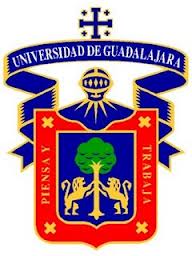 División de Estudios Históricos y HumanosDepartamento de Geografía y Ordenación TerritorialCurso de Inducción para alumnos de primer ingreso de la Licenciatura en Geografía, Calendario 2017 “A”PROGRAMAMiércoles 11 de enero Sala Moisés Pérez Muñoz9:00 hrs.  BienvenidaM. en C. Carlos Suárez PlascenciaJefe del Departamento9:30 hrs. Presentación del Departamento y la Licenciatura en GeografíaGeog. Julieta Bastién Reyna y Mtra. Norma Griselda Aguayo MoyaCoordinación de Extensión-Geografía10:00 hrs. Información del Centro de Lenguas Extranjeras (CELEX)Mtra. Lupita Muñoz Jefa de CELEX10:30 hrs. Plática de la Unidad Médica y de Protección Civil del CUCSHDr. Gustavo Rodríguez PérezJefe de la Unidad11:00 hrs. Presentación del Departamento y la Licenciatura en GeografíaGeog. Julieta Bastién Reyna Coordinación de Extensión-Geografía11:30 hrs. Información sobre el Programa de TutoríasMtro. Jaime Ramírez RamírezCoordinador de TutoríasJueves 12 de enero Sala Moisés Pérez Muñoz9:00 hrs. Funcionamiento académico-administrativo y Plan de estudios de la Licenciatura en GeografíaGeógrafo Luis Valdivia OrnelasCoordinador de CarreraViernes 13 de enero Práctica de campoOrganizada por la Academia de Territorio y Gestión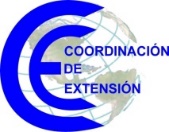 